2020年宾西法尼亚大学暑期学分项目简介为了给我校学生提供赴世界一流大学交流与学习的机会，我校与SAF共同组织2020年赴宾夕法尼亚大学暑期学分交流项目。项目期间，同学们将作为宾夕法尼亚大学全日制学生注册，与美国当地及其他国际学生一起进行专业课学习，零距离体验原汁原味的世界级公立名校学习氛围。可修读2门学分课程并获得宾夕法尼亚大学提供的官方正式成绩单。该项目由宾夕法尼亚大学官方合作伙伴SAF提供各项支持服务。现将相关事项通知如下：宾夕法尼亚大学暑期学分项目为广大学生在暑假期间提供5周的专业课程学习，包含2门学分课程。学生将作为宾夕法尼亚大学全日制学生注册，持F1学生签证可修读全球顶级商学院课程（沃顿商学院）、经济、心理学、数学、科学等众多课程，与美国当地及其他国际学生一起进行专业课学习，同本校生相同待遇，使用校内资源，接受学术指导与建议等，零距离体验原汁原味的世界级名校学习氛围，为之后申研增加助力。项目结束后，学生可获得宾大提供的官方正式成绩单及相应学分。该项目由宾夕法尼亚大学官方合作伙伴SAF提供各项支持服务。 
一、项目介绍大学简介宾夕法尼亚大学（以下简称宾大），位于美国宾夕法尼亚州的费城，是一所历史悠久，入学标准高，潜心学术的研究型大学。在校学生25,007人，国际学生4,390人。宾大是八所常春藤盟校之一，美国第四古老的高等教育机构；作为知名大学，秉承着她的创建者，本杰明.富兰克林的指导精神—开创、创新、发明、拓展和对知识的热爱，宾大始终位列美国和世界研究型大学的前十位。宾大的教授荣获过很多奖项，包括国家科学奖，诺贝尔奖，普利策奖，艾尔弗雷德.P. 斯隆基金奖和古根海姆基金奖。项目优势可修读2门宾大专业学分课程并获得宾大提供的官方正式成绩单及相应学分，且学生持F-1学生签证赴美学习专业学分课程，学生获益远胜于其他游学项目；同学将作为宾大全日制学生注册，与美国当地及其他国际学生一起进行专业课学习，同本校生相同待遇，使用校内资源，接受学术指导与建议等，零距离体验原汁原味的世界级名校学习氛围，为之后申研增加助力；宾大富有盛名的沃顿商学院课程在暑期对学生开放，商科同学可修读全球顶级商学院课程；宾大所在城市费城是美国历史最悠久、并最富历史意义的城市。同学在宾大就读期间可以充分体味美国的发展历史，了解美国的文化及传承；为同学提供极好的海外独立学习及生活机会，紧急情况下，SAF美国总部也能够极为方便的为同学提供就地帮助及服务。课程与方向宾大为学生提供了商科（沃顿商学院课程）、经济、心理学、数学、科学等众多课程；课程链接：http://www.sas.upenn.edu/summer/courses；学生可通过课程链接查找并选择两门课程进行学习。项目时间及费用 费用说明：项目费用内容：包含2门课程的学费（学费按照人文社科学院核算，修读工程学院、沃顿商学院以及法学院课程需补缴学费差价）、学校必收杂费（包括国际学生服务费、材料费、设施费等，每个学校所收取的杂费项目各有不同）、周末课外活动及SAF的服务管理费用；SAF项目服务主要包括：项目咨询、项目申请及课程注册、住宿安排、旅行和应急保险购买、签证指导（SAF历年来积累了非常丰富的签证经验，签证申请有保障）、行前指导、赴美地面交通安排、SAF美国工作人员在美国提供的应急支援及服务等。注：以上费用为2019年SAF-宾夕法尼亚大学暑期学术项目费用。2020年项目费用预计将在2019年12月中下旬发布。SAF保留在特殊情况下调整费用的权利。其他必收费用：住宿费：SAF将为学生安排学校宿舍双人间住宿（含标准用餐计划）。医疗及应急保险：由于在海外就医费用非常昂贵，为确保在有就医需求或者应急状态下同学们有相应的经济保障， SAF会为学生安排医疗保险以及应急旅行保险。学生自备费用：学生需自行准备签证费用、个人零花费用及国际机票费用。F1学生签证费用共计为510美元(签证费+SEVIS费)。个人零花费用根据学生个人情况不同，100~150美元/周可满足生活基本消费。暑假期间为赴美高峰期，国际机票（含税）价格从8000人民币到12000人民币不等。SAF将提供可选择性机票，学生可以选择SAF提供的机票或根据指定航班自行购买机票。二、报名程序
1.  报名条件申请资格：在校全日制本科生或研究生GPA要求：3.0/4.0； * GPA在线计算器：https://www.safchina.cn/gpa托福最低要求：100；雅思最低要求：7.0；报名截止日期：2020年4月10日注：同学需在以上截至日期之前完成网申表格，其他材料可以稍后提交。报名流程及申请材料报名流程请按照学校规定的截止时间和流程递交申请给学校。SAF将在校内报名关闭后联系并指导同学完成后续申请流程。申请材料：网申表格中英文版在校成绩单托福/雅思成绩单有效护照复印件银行存款证明（人民币冻结日期至）选课表格师长推荐信；一份250字个人陈述，说明自己参与项目的目标，并介绍自己的学术背景及参与项目可获得的提高定金（1500美元）注：建议同学提前开具中英文成绩单、准备护照、并通过选课链接查看自己意向课程，以便缩短申请材料准备时间。课程链接：http://www.sas.upenn.edu/summer/courses。三、项目咨询： SAF北京办公室北京市朝阳区东大桥路 8 号，商都国际中心 A 座，2310 室，邮编：100020电话: +86 10-58700881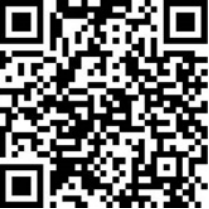 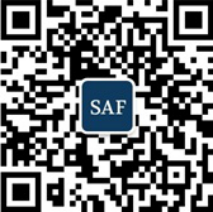 QQ: 1512272501beijing@safchina.org2020年暑期学习时间2020年项目费用住宿费用保险费用2020年6月30日-8月8日US$10,490US$2,480US$1,020